S.N.A.P. Membership Application 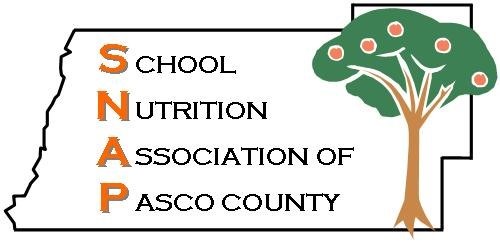 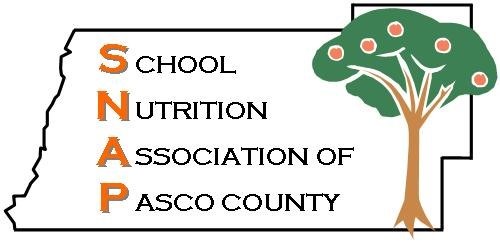 2021-2022Name: 	School Name________________________ 	 	 	 	                                                       Home Address: _______________________________	 	     _______________________________ Preferred Phone: ____________________________E-Mail Address _____________________________Current Employee District Office/Administration Manager Assistant Manager Production Assistant Assistant (more than 4 hours daily) Assistant (less than 4 hours daily)Sustaining Industry Partner Retired Employee-Associate Indicate below method of payment and mail this application and payment to:  Centennial Elementary CafeteriaAttn:  Elizabeth Huffman38501 Centennial RoadDade City, FL 33525For questions call: (813) 794-5078, (727)774-5078, (352) 524-5078		S.N.A.P. Membership Payment Yearly membership local dues:  $5.00  Cash Check (payable to  S.N.A.P.) Square